                                                                                                                                                                                                                                                                                                                                                                                                                                                                                                                                                                                                                                     PINEWOOD PANTHERS
Thursday, September 20, 2018  Today is B Day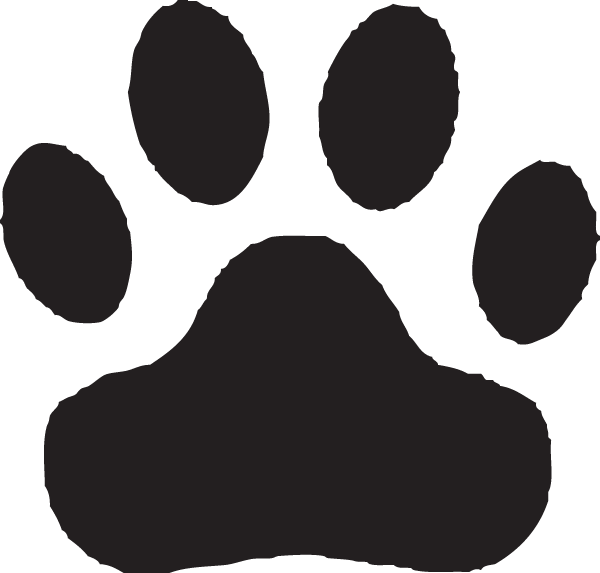 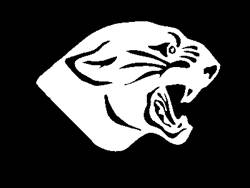 ***Students must cross at the traffic light when crossing 60th Street******Student drop off and pick up in front of building only.  Do not drop         off or pick up students in the bus lot.******ALL electronic devices/cell phones are to be OFF and kept in your student LOCKER throughout the school day (this includes your lunch period!)*****Students must wear their ID and school issued lanyard at all times.  ID’s are required to ride the bus home from school.***SPIRIT WEEK:  Tuesday:  Crazy Hat/Hair Day                           Wednesday:  Neon Day                           Thursday:  Team Sport Day                           Friday:  Red and Black DayHomecoming Football Game with Grandville Bulldogs – Friday 7:00 p.m.  Cost is $5.00.  Football game rules: It is mandatory that students have their I.D. or picture of it on their phones.  Middle School students must have an adult with them (not a High School student) to enter. Only Kentwood students are invited to the homecoming game.  They must enter through the student gate and sit in the Middle School section,Open Gym – 7th & 8th Grade Boys – today – 3:15-5:00 p.m.Open Gym – Saturday – 9:00-11:00 a.m.Volleyball Match at Hamilton – today – 4:00 p.m.Pinewood students and their families are invited to our PTC movie fundraiser:  The House with a Clock in its Walls.  We will have a special screening on Saturday, September 22nd at 1:00 at Celebration Cinema South. Cost is $15 which includes movie ticket, small drink, and small popcorn.Key Card Books are now on sale by the Pinewood PTC.  Books are $25.00 each and Pinewood receives $12.50 for each book sold.  Please help support Pinewood activities – stop by the office to purchase a book.  Thank you!Today’s menu:  Chicken FajitasStaff Announcements:Study SHAQ Schedule This Week:Tuesday:  Saganski/SpicaWednesday:  Saganski/AustinThursday:  Young/Bryde